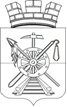 СОБРАНИЕ ДЕПУТАТОВКаменоломненского городского поселенияОктябрьского района Ростовской областиРЕШЕНИЕ25.11.2020                                          №198                              р.п. КаменоломниО внесении изменений в решение Собрания депутатов Каменоломненского городского поселения №167 от 08.10.2008 г. «Об утверждении генерального плана Каменоломненского городского поселения Октябрьского района Ростовской области»В целях создания условий, для устойчивого развития муниципального образования «Каменоломненское городское поселение», в соответствии со статьей  24  Градостроительного кодекса Российской Федерации,  Федеральным законом от 06.10.2003 г. № 131-ФЗ «Об общих принципах организации местного самоуправления в Российской Федерации», на основании постановления  председателя Собрания депутатов – главы Каменоломненского городского поселения от 10.08.2020 г. №17 «О проведении публичных слушаний по проекту внесения изменений в Генеральный план муниципального образования «Каменоломненское городское поселение», протокола публичных слушаний по проекту внесения изменений в Генеральный план Каменоломненского городского поселения Октябрьского района Ростовской области от 26.10.2020г., заключения о результатах проведения публичных слушаний по проекту внесения изменений в Генеральный план Каменоломненского городского поселения от 26.10.2020 г., руководствуясь Уставом муниципального образования «Каменоломненское городское поселение» Октябрьского района Ростовской области,Собрание депутатов Каменоломненского городского поселения решило:1. Утвердить изменения в решение Собрания депутатов Каменоломненского городского поселения № 167 от 08.10.2008 г. «Об утверждении генерального плана Каменоломненского городского поселения Октябрьского района Ростовской области» согласно приложению к настоящему решению.2. Обнародовать настоящее решение Собрания депутатов Каменоломненского городского  поселения и разместить на официальном сайте муниципального образования «Каменоломненское городское поселение» www.kamenolomninskoe.ru.	3. Настоящее решение вступает в силу с момента его официального обнародования.Председатель Собрания депутатов -глава Каменоломненского городского поселения    	          	                   		С.Ю.ПшеничниковПриложение к Решению Собрания депутатовКаменоломненского городского поселенияот «25» ноября 2020 г. № 198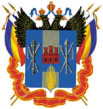 РОСТОВСКАЯ ОБЛАСТЬОКТЯБРЬСКИЙ РАЙОНМУНИЦИПАЛЬНОЕ ОБРАЗОВАНИЕ «КАМЕНОЛОМНЕНСКОЕ ГОРОДСКОЕ ПОСЕЛЕНИЕ»
ПРОЕКТ ГЕНЕРАЛЬНОГО ПЛАНА МУНИЦИПАЛЬНОГО ОБРАЗОВАНИЯ«КАМЕНОЛОМНЕНСКОЕ ГОРОДСКОЕ ПОСЕЛЕНИЕ»ПОЛОЖЕНИЕ О ТЕРРИТОРИАЛЬНОМ ПЛАНИРОВАНИИ Ростов-на-Дону2020РОСТОВСКАЯ ОБЛАСТЬОКТЯБРЬСКИЙ РАЙОНМУНИЦИПАЛЬНОЕ ОБРАЗОВАНИЕ «КАМЕНОЛОМНЕНСКОЕ ГОРОДСКОЕ ПОСЕЛЕНИЕ»ПРОЕКТ ГЕНЕРАЛЬНОГО ПЛАНА МУНИЦИПАЛЬНОГО ОБРАЗОВАНИЯ «КАМЕНОЛОМНЕНСКОЕ ГОРОДСКОЕ ПОСЕЛЕНИЕ»ПОЛОЖЕНИЕ О ТЕРРИТОРИАЛЬНОМ ПЛАНИРОВАНИИАрх.  № 445/1-20-ГПРостов-на-Дону2020СодержаниеОБЩИЕ ПОЛОЖЕНИЯПроект внесения изменений в Генеральный план муниципального образования «Каменоломненское городское поселение» разработан в соответствии с ст. 23 Градостроительного Кодекса Российской Федерации, приказом Минэкономразвития от 09.01.2018 № 10 «Об утверждении Требований к описанию и отображению в документах территориального планирования объектов федерального значения, объектов регионального значения, объектов местного значения и о признании утратившим силу приказа Минэкономразвития России от 7 декабря 2016 г. N 793», подпрограммы «Территориальное планирование и развитие территорий, в том числе для жилищного строительства» государственной программы «Территориальное планирование и обеспечение доступным и комфортным жильем населения Ростовской области», утвержденной постановлением Правительства Ростовской области от 17.10.2018 № 642, муниципальной подпрограммы «Развитие территорий для жилищного строительства в Октябрьском районе», муниципальной программы «Территориальное планирование и обеспечение доступным и комфортным жильем населения Октябрьского района» от 25.12.2019 № 1560, постановлением Администрации Октябрьского района «О подготовке проектов внесения изменений в Генеральные планы городского и сельских поселений Октябрьского района Ростовской области» от 21.01.2020 № 44.Проект внесения изменений в Генеральный план муниципального образования «Каменоломненское городское поселение» разработан в соответствии со схемой территориального планирования Ростовской области, утвержденной постановлением Администрации Ростовской области от 21.12.2007 № 510 (в редакции постановления Правительства Ростовской области от 24.04.2015 № 288), схемой территориального планирования Октябрьского района, утвержденной решением Собрания депутатов Октябрьского района от 10.12.2010 № 13.Площадь Каменоломненского городского поселения – 958,98 га. При подготовке проекта внесения изменений в Генеральный план поселения, учитывались концептуальные основы Генерального плана принятые решением Собрания депутатов Каменоломненского городского поселения от 08.10.2008 № 167.Основными целями проекта внесения изменений в Генеральный план Каменоломненского городского поселения является внесение изменений в утвержденный генеральный план в части корректировки и координатного описания границ населенных пунктов, установленных генеральным планом, а также корректировки и координатного описания установленных границ территориальных зон, осуществляется с целью приведения документов территориального планирования и градостроительного зонирования муниципального образования в соответствие с действующим законодательством Российской Федерации.Координатное описание границ населенных пунктов муниципального образования «Каменоломненского городского поселение» выполнено с учетом земельных участков, внесенных в государственный кадастр недвижимости на момент выполнения работы по описанию границ.СВЕДЕНИЯ О ВИДАХ, НАЗНАЧЕНИИ И НАИМЕНОВАНИЯХ ПЛАНИРУЕМЫХ ДЛЯ РАЗМЕЩЕНИЯ ОБЪЕКТОВ МЕСТНОГО ЗНАЧЕНИЯ МУНИЦИПАЛЬНОГО ОБРАЗОВАНИЯ «КАМЕНОЛОМНЕНСКОЕ ГОРОДСКОЕ ПОСЕЛЕНИЕ», ИХ ОСНОВНЫЕ ХАРАКТЕРИСТИКИ, ИХ МЕСТОПОЛОЖЕНИЕ, А ТАКЖЕ ХАРАКТЕРИСТИКИ ЗОН С ОСОБЫМИ УСЛОВИЯМИ ИСПОЛЬЗОВАНИЯ ТЕРРИТОРИЙ В СЛУЧАЕ, ЕСЛИ УСТАНОВЛЕНИЕ ТАКИХ ЗОН ТРЕБУЕТСЯ В СВЯЗИ С РАЗМЕЩЕНИЕМ ДАННЫХ ОБЪЕКТОВПланируемые для размещения объекты местного значения в части 
р.п. КаменоломниОбъекты социальной инфраструктурыАвтомобильные дороги местного значения, объекты транспортной инфраструктурыОбъекты в иных областях в связи с решением вопросов местного значения поселенияПАРАМЕТРЫ ФУНКЦИОНАЛЬНЫХ ЗОН, А ТАКЖЕ СВЕДЕНИЯ О ПЛАНИРУЕМЫХ ДЛЯ РАЗМЕЩЕНИЯ В НИХ ОБЪЕКТАХ ФЕДЕРАЛЬНОГО ЗНАЧЕНИЯ, ОБЪЕКТАХ РЕГИОНАЛЬНОГО ЗНАЧЕНИЯ, ОБЪЕКТАХ МЕСТНОГО ЗНАЧЕНИЯНа основе анализа основных направлений развития поселения, современной системы использования территории, формирующих структурно-планировочную организацию поселения, в проекте определено функциональное назначение территории.В генеральном плане предлагается изменение состава и положения зон функционального использования, что предполагает более качественное преобразование городской среды и, как следствие, повышение стоимости земельных участков.Границы функциональных зон определены с учетом границ поселения, естественных границ природных объектов, основных транспортных магистралей и границ земельных участков.Функциональные зоны служат основой для определения территориальных зон в документе градостроительного зонирования и разработки градостроительных регламентов.На территории Каменоломненского городского поселения проектом предусмотрено выделение следующих функциональных зон:Жилые зоны.Зоны предназначены для организации благоприятной и безопасной среды проживания населения, отвечающей его социальным, культурным, бытовым и другим потребностям, для преимущественного размещения жилищного фонда и объектов культурно-бытового обслуживания. Зона жилой застройки индивидуальными и блокированными  жилыми домами. В границах зоны застройки индивидуальными и блокированными жилыми домами (этажность от 1 до 3) предусматривается размещение: объектов социального и культурно-бытового назначения отдельно стоящие, встроенные или пристроенные; объекты коммерческого назначения; культовые объекты; стояки для хранения легковых автомобилей.Зона застройки малоэтажными многоквартирными жилыми домами     (1-4 эт.)В границах зоны застройки малоэтажными многоквартирными жилыми домами (этажность от (1 - 4 эт.) предусматривается размещение: объектов социального и культурно-бытового назначения отдельно стоящие, встроенные или пристроенные; объекты коммерческого назначения; культовые объекты; гаражи и стояки для хранения легковых автомобилей.Зона застройки среднеэтажными жилыми домами (5-8 эт.)В границах зоны застройки среднеэтажными жилыми домами (5-8 эт.) предусматривается размещение: объектов социального и культурно-бытового назначения отдельно стоящие, встроенные или пристроенные; объекты коммерческого назначения; культовые объекты; гаражи и стояки для хранения легковых автомобилей.Зона смешанной и общественно-деловой застройкиВ состав данной зоны входят: жилые и общественные здания, учреждения науки и научного обслуживания, учебные заведения, объекты бизнеса. В составе смешанных зон допускается размещать малые предприятия, мини-фермы и другие сельскохозяйственные объекты, не требующие устройства санитарно-защитных зон шириной более 50 м.Общественно-деловые зоныМногофункциональная общественно-деловая зонаВ границах данной зоны предусматривается размещение объектов необходимых для осуществления производственной и предпринимательской деятельности, объектов делового, торгового, общественного и коммерческого назначения, объектов общественного питания.Зона специализированной общественной застройкиВ границах данной зоны предусматривается размещение дошкольных образовательных учреждений, общеобразовательных организаций, организаций дополнительного образования, объектов, реализующих программы профессионального и высшего образования, научных организаций, объектов культуры и искусства, объектов здравоохранения, объектов социального назначения, объектов физической культуры и массового спорта, культовых зданий и сооружений. Производственные зоны, зона инженерной и транспортной инфраструктурПроизводственная зонаВ границах данной зоны предусматривается размещение промышленных и производственных  предприятий, требующие установления санитарно-защитных зон шириной более 50 м.Коммунально-складская зонаВ границах данной зоны предусматривается размещение коммунальных и складских объектов, объектов жилищно-коммунального хозяйства, объектов транспорта и сопутствующих объектов коммерческого назначения, объектов оптовой торговли.Зона инженерной инфраструктурыВ границах данной зоны предусматривается размещение сооружений и коммуникаций инженерного оборудования, связи.Зона транспортной инфраструктурыВ границах данной зоны предусматривается размещение сооружений железнодорожного, автомобильного транспорта.Зона рекреационного назначенияЗона предназначена для охраны и эксплуатации элементов природной среды, для организации массового отдыха населения, туризма, занятий физической культурой и спортом.В границах данной зоны предусматривается размещение туристических и спортивных баз, палаточных лагерей для проведения походов и экскурсий по ознакомлению с природой, пеших и конных прогулок, устройство троп и дорожек, территории городских лесов.Зона озелененных территорий общего пользования В границах данной зоны предусматривается размещение лесопарков, парков, садов, скверов, бульваров, городских лесов.Зона специального назначенияЗона озелененных территорий специального назначенияЗона выделена для обеспечения правовых условий формирования, сохранения и развития зеленых насаждений санитарно-защитных зон, защитно-мелиоративных зон, противопожарных и других зеленых насаждений на земельных участках, расположенных за пределами жилых, общественно-деловых и рекреационных зон.Зоны различного функционального назначения  могут включать в себя территории общего пользования, занятые площадями, улицами, проездами, дорогами, скверами, бульварами, водоемами.Параметры функциональных зон, а также сведения о планируемых для размещения в них объектах федерального значения, объектах регионального значения, объектах местного значения на территории муниципального образования «Каменоломненское городское поселение» вне границ населенных пунктовПараметры функциональных зон, а также сведения о планируемых для размещения в них объектах федерального значения, объектах регионального значения, объектах местного значения в границах населенного пункта 
р.п. КаменоломниПриложение к Положению о территориальном планировании Каменоломненского городского поселенияКарта функциональных зон Каменоломненского городского поселенияОктябрьского района Ростовской области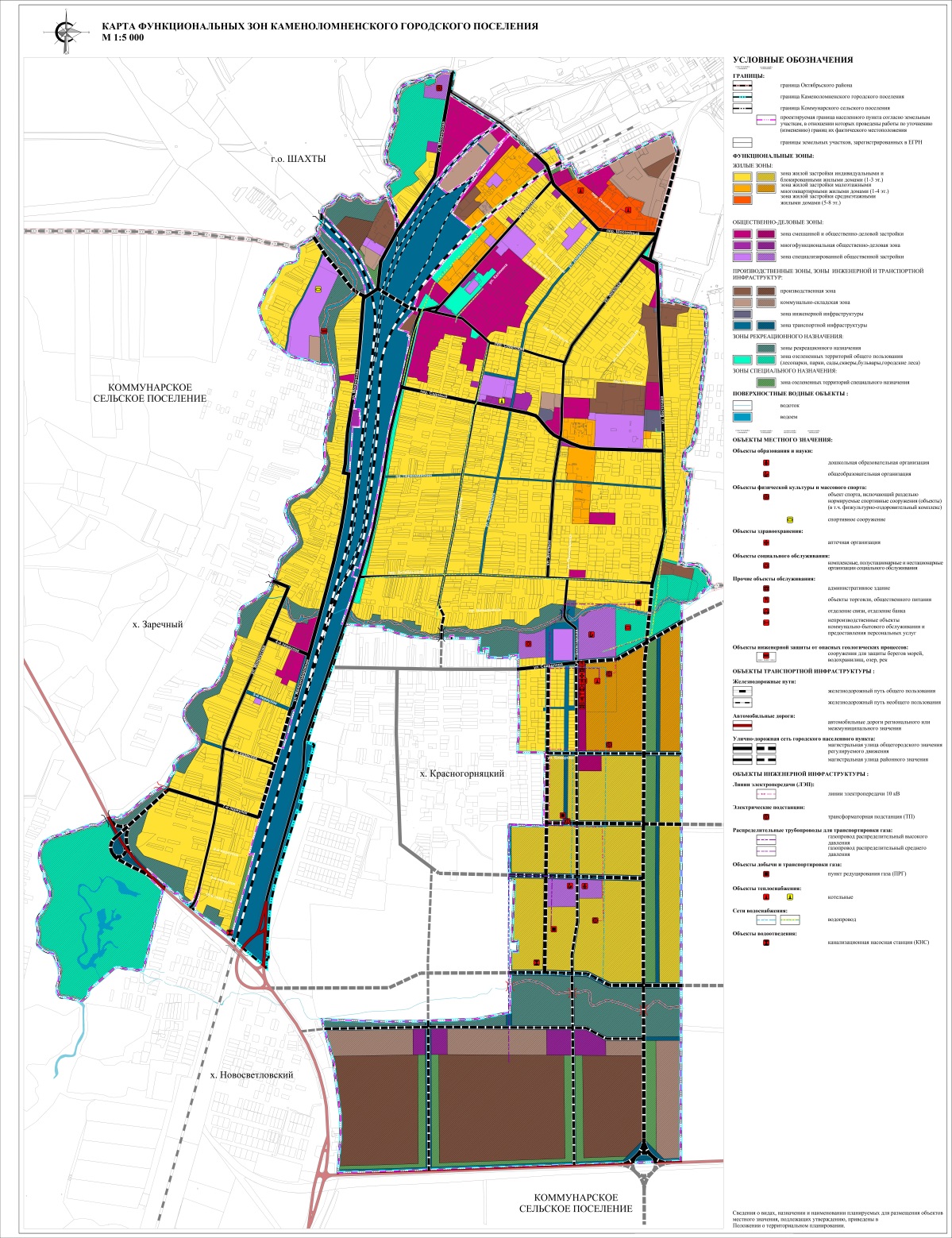 № п\пНаименованиеКраткая характеристика объектаМестоположениеЗоны с особыми условиями использования территорийСтатус объектаВид функциональной зоныНомер объекта на карте12345678Объекты физической культуры и массового спортаОбъекты физической культуры и массового спортаОбъекты физической культуры и массового спортаОбъекты физической культуры и массового спортаОбъекты физической культуры и массового спортаОбъекты физической культуры и массового спортаОбъекты физической культуры и массового спортаОбъекты физической культуры и массового спорта1Спортивная площадкапланируемый к размещениюЗона озелененных территорий общего пользования2Футбольное поле «Локомотив»Стратегия социально-экономического развития Октябрьского района до 2030 годаул Западная, 1Планируемый к реконструкцииЗона специализированной общественной застройки3Физкультурно-спортивный  комплексул Мокроусова, 2-дпланируемый к размещениюЗона специализированной общественной застройкиОбъекты образованияОбъекты образованияОбъекты образованияОбъекты образованияОбъекты образованияОбъекты образованияОбъекты образованияОбъекты образования1Средняя общеобразовательная школа на 600 мест61:28:0600020:686, площадь 50278 кв.мул.Свердлова д.127планируемый к размещениюЗона специализированной общественной застройки2Средняя общеобразовательная школаУл.Пролетарскаяпланируемый к размещениюЗона специализированной общественной застройки3Детский садУл.Пролетарскаяпланируемый к размещениюЗона специализированной общественной застройкиОбъекты здравоохраненияОбъекты здравоохраненияОбъекты здравоохраненияОбъекты здравоохраненияОбъекты здравоохраненияОбъекты здравоохраненияОбъекты здравоохраненияОбъекты здравоохранения1АптекаУл.Пролетарскаяпланируемый к размещениюЗона смешанной и общественно-деловой застройки№ п\пНаименованиеКраткая характеристика объектаМестоположениеЗоны с особыми условиями использования территорийСтатус объектаВид функциональной зоныНомер объекта на карте12345678Автомобильные дороги местного значенияАвтомобильные дороги местного значенияАвтомобильные дороги местного значенияАвтомобильные дороги местного значенияАвтомобильные дороги местного значенияАвтомобильные дороги местного значенияАвтомобильные дороги местного значенияАвтомобильные дороги местного значения1Строительство автомобильных проездов в районе кварталов перспективной застройки61:28:0000000:21464 площадь 41374 кв.м61:28:0600020:546площадь 20023кв.мр.п.Каменолом-ни, ул.Гвардейская, ул.Пролетарская, ул.Звездная, ул.Комаровапланируемый к размещениюЗона транспортной инфраструктуры№ п\пНаименованиеКраткая характеристика объектаМестоположениеЗоны с особыми условиями использования территорийСтатус объектаВид функциональной зоныНомер объекта на карте123456781Административно-торговый центрУл. Пролетарскаяпланируемый к размещениюЗона смешанной и общественно-деловой застройки2Объект торгово-бытового назначения2 штУл. Пролетарскаяпланируемый к размещениюЗона смешанной и общественно-деловой застройки3Предприятия бытового обслуживания населенияУл. Пролетарскаяпланируемый к размещениюЗона смешанной и общественно-деловой застройки4Отделение связи, отделение банкаУл. Пролетарскаяпланируемый к размещениюЗона смешанной и общественно-деловой застройки5КафеУл. Пролетарскаяпланируемый к размещениюЗона смешанной и общественно-деловой застройки6Центр административного самоуправленияУл. Пролетарскаяпланируемый к размещениюЗона смешанной и общественно-деловой застройки7Реабилитационный центр для детей и подростков с ограниченными возможностямиул Свердлова, 125планируемый к размещениюЗона специализированной общественной застройки№ п\пВид функциональной зоныПлощадь зоны, гаСведения о планируемых объектах федерального значения, 
объектах регионального значения, объектах местного значенияСведения о планируемых объектах федерального значения, 
объектах регионального значения, объектах местного значенияСведения о планируемых объектах федерального значения, 
объектах регионального значения, объектах местного значенияСведения о планируемых объектах федерального значения, 
объектах регионального значения, объектах местного значенияСведения о планируемых объектах федерального значения, 
объектах регионального значения, объектах местного значения№ п\пВид функциональной зоныПлощадь зоны, гаНаименованиеКраткая характеристика объектаМестоположениеСтатус объектаНомер объекта на карте1Зона транспортной инфраструктуры81,09Планируемые для размещения объекты федерального значения, объекты регионального значения, объекты местного значения отсутствуютПланируемые для размещения объекты федерального значения, объекты регионального значения, объекты местного значения отсутствуютПланируемые для размещения объекты федерального значения, объекты регионального значения, объекты местного значения отсутствуютПланируемые для размещения объекты федерального значения, объекты регионального значения, объекты местного значения отсутствуютПланируемые для размещения объекты федерального значения, объекты регионального значения, объекты местного значения отсутствуют№ п\пВид функциональной зоныПлощадь зоны, гаСведения о планируемых объектах федерального значения, 
объектах регионального значения, объектах местного значенияСведения о планируемых объектах федерального значения, 
объектах регионального значения, объектах местного значенияСведения о планируемых объектах федерального значения, 
объектах регионального значения, объектах местного значенияСведения о планируемых объектах федерального значения, 
объектах регионального значения, объектах местного значенияСведения о планируемых объектах федерального значения, 
объектах регионального значения, объектах местного значения№ п\пВид функциональной зоныПлощадь зоны, гаНаименованиеКраткая характеристика объектаМестоположениеСтатус объектаНомер объекта на карте1Зона жилой застройки индивидуальными и блокированными  жилыми домами408,31Планируемые для размещения объекты федерального значения, объекты регионального значения, объекты местного значения отсутствуютПланируемые для размещения объекты федерального значения, объекты регионального значения, объекты местного значения отсутствуютПланируемые для размещения объекты федерального значения, объекты регионального значения, объекты местного значения отсутствуютПланируемые для размещения объекты федерального значения, объекты регионального значения, объекты местного значения отсутствуютПланируемые для размещения объекты федерального значения, объекты регионального значения, объекты местного значения отсутствуют2Зона застройки малоэтажными многоквартирными жилыми домами (1-4 эт.)38,08Планируемые для размещения объекты федерального значения, объекты регионального значения, объекты местного значения отсутствуютПланируемые для размещения объекты федерального значения, объекты регионального значения, объекты местного значения отсутствуютПланируемые для размещения объекты федерального значения, объекты регионального значения, объекты местного значения отсутствуютПланируемые для размещения объекты федерального значения, объекты регионального значения, объекты местного значения отсутствуютПланируемые для размещения объекты федерального значения, объекты регионального значения, объекты местного значения отсутствуют3Зона застройки среднеэтажными жилыми домами (5-8 эт.)7,63Планируемые для размещения объекты федерального значения, объекты регионального значения, объекты местного значения отсутствуютПланируемые для размещения объекты федерального значения, объекты регионального значения, объекты местного значения отсутствуютПланируемые для размещения объекты федерального значения, объекты регионального значения, объекты местного значения отсутствуютПланируемые для размещения объекты федерального значения, объекты регионального значения, объекты местного значения отсутствуютПланируемые для размещения объекты федерального значения, объекты регионального значения, объекты местного значения отсутствуют4Зона смешанной и общественно-деловой застройки43,52Планируемые для размещения объекты федерального значения, объекты регионального значения отсутствуютПланируемые для размещения объекты федерального значения, объекты регионального значения отсутствуютПланируемые для размещения объекты федерального значения, объекты регионального значения отсутствуютПланируемые для размещения объекты федерального значения, объекты регионального значения отсутствуютПланируемые для размещения объекты федерального значения, объекты регионального значения отсутствуют4Зона смешанной и общественно-деловой застройки43,52Объекты местного значенияОбъекты местного значенияОбъекты местного значенияОбъекты местного значенияОбъекты местного значения4Зона смешанной и общественно-деловой застройки43,52Объекты здравоохраненияОбъекты здравоохраненияОбъекты здравоохраненияОбъекты здравоохраненияОбъекты здравоохранения4Зона смешанной и общественно-деловой застройки43,52Аптека-р.п.Каменоломни, ул. Пролетарскаяпланируемый-4Зона смешанной и общественно-деловой застройки43,52Объекты в иных областях в связи с решением вопросов местного значения поселенияОбъекты в иных областях в связи с решением вопросов местного значения поселенияОбъекты в иных областях в связи с решением вопросов местного значения поселенияОбъекты в иных областях в связи с решением вопросов местного значения поселенияОбъекты в иных областях в связи с решением вопросов местного значения поселения4Зона смешанной и общественно-деловой застройки43,52Административно-торговый центрр.п.Каменоломни, ул. Пролетарскаяпланируемый4Зона смешанной и общественно-деловой застройки43,52Объект торгово-бытового назначения2 штр.п.Каменоломни, ул. Пролетарскаяпланируемый4Зона смешанной и общественно-деловой застройки43,52Предприятия бытового обслуживания населенияр.п.Каменоломни, ул. Пролетарскаяпланируемый4Зона смешанной и общественно-деловой застройки43,52Отделение связи, отделение банкар.п.Каменоломни, ул. Пролетарскаяпланируемый4Зона смешанной и общественно-деловой застройки43,52Кафер.п.Каменоломни, ул. Пролетарскаяпланируемый4Зона смешанной и общественно-деловой застройки43,52Центр административного самоуправленияр.п.Каменоломни, ул. Пролетарскаяпланируемый5Многофункциональная общественно-деловая зона9,32Планируемые для размещения объекты федерального значения, объекты регионального значения, объекты местного значения отсутствуютПланируемые для размещения объекты федерального значения, объекты регионального значения, объекты местного значения отсутствуютПланируемые для размещения объекты федерального значения, объекты регионального значения, объекты местного значения отсутствуютПланируемые для размещения объекты федерального значения, объекты регионального значения, объекты местного значения отсутствуютПланируемые для размещения объекты федерального значения, объекты регионального значения, объекты местного значения отсутствуют6Зона специализированной общественной застройки28,82Планируемые для размещения объекты федерального значения, объекты регионального значения отсутствуютПланируемые для размещения объекты федерального значения, объекты регионального значения отсутствуютПланируемые для размещения объекты федерального значения, объекты регионального значения отсутствуютПланируемые для размещения объекты федерального значения, объекты регионального значения отсутствуютПланируемые для размещения объекты федерального значения, объекты регионального значения отсутствуют6Зона специализированной общественной застройки28,82Объекты местного значенияОбъекты местного значенияОбъекты местного значенияОбъекты местного значенияОбъекты местного значения6Зона специализированной общественной застройки28,82Объекты физической культуры и массового спортаОбъекты физической культуры и массового спортаОбъекты физической культуры и массового спортаОбъекты физической культуры и массового спортаОбъекты физической культуры и массового спорта6Зона специализированной общественной застройки28,82Футбольное поле «Локомотив»Стратегия социально-экономического развития Октябрьского района до 2030 годар.п.Каменоломни, ул Западная, 1Планируемый к реконструкции-6Зона специализированной общественной застройки28,82Объекты образованияОбъекты образованияОбъекты образованияОбъекты образованияОбъекты образования6Зона специализированной общественной застройки28,82Средняя общеобразовательная школа на 600 местр.п.Каменоломни, ул.ПролетарскаяПланируемый6Зона специализированной общественной застройки28,82Средняя общеобразовательная школар.п.Каменоломни, ул.ПролетарскаяПланируемый6Зона специализированной общественной застройки28,82Детский садр.п.Каменоломни, ул.ПролетарскаяПланируемый6Зона специализированной общественной застройки28,82Объекты в иных областях в связи с решением вопросов местного значения поселенияОбъекты в иных областях в связи с решением вопросов местного значения поселенияОбъекты в иных областях в связи с решением вопросов местного значения поселенияОбъекты в иных областях в связи с решением вопросов местного значения поселенияОбъекты в иных областях в связи с решением вопросов местного значения поселения6Зона специализированной общественной застройки28,82Реабилитационный центр для детей и подростков с ограниченными возможностямир.п.Каменоломни, ул. Свердлова, 125Планируемый7Производственная зона93,74Планируемые для размещения объекты федерального значения, объекты регионального значения, объекты местного значения отсутствуютПланируемые для размещения объекты федерального значения, объекты регионального значения, объекты местного значения отсутствуютПланируемые для размещения объекты федерального значения, объекты регионального значения, объекты местного значения отсутствуютПланируемые для размещения объекты федерального значения, объекты регионального значения, объекты местного значения отсутствуютПланируемые для размещения объекты федерального значения, объекты регионального значения, объекты местного значения отсутствуют8Коммунально-складская зона37,67Планируемые для размещения объекты федерального значения, объекты регионального значения, объекты местного значения отсутствуютПланируемые для размещения объекты федерального значения, объекты регионального значения, объекты местного значения отсутствуютПланируемые для размещения объекты федерального значения, объекты регионального значения, объекты местного значения отсутствуютПланируемые для размещения объекты федерального значения, объекты регионального значения, объекты местного значения отсутствуютПланируемые для размещения объекты федерального значения, объекты регионального значения, объекты местного значения отсутствуют9Зона инженерной инфраструктуры1,70Планируемые для размещения объекты федерального значения, объекты регионального значения, объекты местного значения отсутствуютПланируемые для размещения объекты федерального значения, объекты регионального значения, объекты местного значения отсутствуютПланируемые для размещения объекты федерального значения, объекты регионального значения, объекты местного значения отсутствуютПланируемые для размещения объекты федерального значения, объекты регионального значения, объекты местного значения отсутствуютПланируемые для размещения объекты федерального значения, объекты регионального значения, объекты местного значения отсутствуют10Зона транспортной инфраструктуры80,50Планируемые для размещения объекты федерального значения, объекты регионального значения отсутствуютПланируемые для размещения объекты федерального значения, объекты регионального значения отсутствуютПланируемые для размещения объекты федерального значения, объекты регионального значения отсутствуютПланируемые для размещения объекты федерального значения, объекты регионального значения отсутствуютПланируемые для размещения объекты федерального значения, объекты регионального значения отсутствуют10Зона транспортной инфраструктуры80,50Объекты местного значенияОбъекты местного значенияОбъекты местного значенияОбъекты местного значенияОбъекты местного значения10Зона транспортной инфраструктуры80,50Строительство автомобильных проездов в районе кварталов перспективной застройки61:28:0000000:21464 площадь 41374 кв.м61:28:0600020:546площадь 20023кв.мр.п.Каменоломни, ул.Гвардейская, ул.Пролетарская, ул.Звездная, ул.КомароваПланируемый-12Зона рекреационного назначения60,79Планируемые для размещения объекты федерального значения, объекты регионального значения отсутствуютПланируемые для размещения объекты федерального значения, объекты регионального значения отсутствуютПланируемые для размещения объекты федерального значения, объекты регионального значения отсутствуютПланируемые для размещения объекты федерального значения, объекты регионального значения отсутствуютПланируемые для размещения объекты федерального значения, объекты регионального значения отсутствуют12Зона рекреационного назначения60,79Объекты местного значенияОбъекты местного значенияОбъекты местного значенияОбъекты местного значенияОбъекты местного значения12Зона рекреационного назначения60,79Объекты физической культуры и массового спортаОбъекты физической культуры и массового спортаОбъекты физической культуры и массового спортаОбъекты физической культуры и массового спортаОбъекты физической культуры и массового спорта12Зона рекреационного назначения60,79Спортивная площадка-р.п.КаменоломниПланируемый-13Зона озелененных территорий общего пользования68,25Планируемые для размещения объекты федерального значения, объекты регионального значения, объекты местного значения отсутствуютПланируемые для размещения объекты федерального значения, объекты регионального значения, объекты местного значения отсутствуютПланируемые для размещения объекты федерального значения, объекты регионального значения, объекты местного значения отсутствуютПланируемые для размещения объекты федерального значения, объекты регионального значения, объекты местного значения отсутствуютПланируемые для размещения объекты федерального значения, объекты регионального значения, объекты местного значения отсутствуют14Зона озелененных территорий специального назначения26,55Планируемые для размещения объекты федерального значения, объекты регионального значения, объекты местного значения отсутствуютПланируемые для размещения объекты федерального значения, объекты регионального значения, объекты местного значения отсутствуютПланируемые для размещения объекты федерального значения, объекты регионального значения, объекты местного значения отсутствуютПланируемые для размещения объекты федерального значения, объекты регионального значения, объекты местного значения отсутствуютПланируемые для размещения объекты федерального значения, объекты регионального значения, объекты местного значения отсутствуют